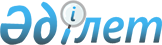 О внесении изменений в решение Акжарского районного маслихата от 28 декабря 2022 года № 29-10 "Об утверждении бюджета сельского округа Үлкен Қараой Акжарского района на 2023-2025 годы"Решение Акжарского районного маслихата Северо-Казахстанской области от 11 августа 2023 года № 8-1
      Акжарский районный маслихат РЕШИЛ:
      1. Внести в решение Акжарского районного маслихата от 28 декабря 2022 года № 29-10 "Об утверждении бюджета сельского округа Үлкен Қараой Акжарского района на 2023-2025 годы" следующие изменения:
      пункт 1 указанного решения изложить в новой редакции:
       "1. Утвердить бюджет сельского округа Үлкен Қараой Акжарского района на 2023-2025 годы согласно приложениям 1, 2 и 3 к настоящему решению соответственно, в том числе на 2023 год в следующих объемах:
      1) доходы – 105 316 тысяч тенге:
      налоговые поступления – 4 120 тысяч тенге;
      неналоговые поступления – 67 тысяч тенге;
      поступления от продажи основного капитала – 799 тысяч тенге;
      поступления трансфертов – 100 330 тысяч тенге;
      2) затраты – 106 874,3 тысяч тенге;
      3) чистое бюджетное кредитование – 0 тенге:
      бюджетные кредиты – 0 тенге;
      погашение бюджетных кредитов – 0 тенге;
      4) сальдо по операциям с финансовыми активами – 0 тенге:
      приобретение финансовых активов – 0 тенге;
      поступления от продажи финансовых активов государства – 0 тенге;
      5) дефицит (профицит) бюджета – -1558,3 тыс. тенге;
      6) финансирование дефицита (использование профицита) бюджета – 1558,3 тыс. тенге:
      поступление займов – 0 тенге;
      погашение займов – 0 тенге;
      используемые остатки бюджетных средств – 1558,3 тыс. тенге";
      приложение 1 к указанному решению изложить в новой редакции согласно приложению к настоящему решению.
      2. Настоящее решение вводится в действие с 1 января 2023 года. Бюджет сельского округа Үлкен Қараой Акжарского района на 2023 год
					© 2012. РГП на ПХВ «Институт законодательства и правовой информации Республики Казахстан» Министерства юстиции Республики Казахстан
				
      Председатель Акжарского районного маслихата 

М.Жусупбеков
Приложениек решению Акжарскогорайонного маслихатаСеверо-Казахстанской областиот 11 августа 2023 года № 8-1Приложение 1к решению Акжарскогорайонного маслихатаСеверо-Казахстанской областиот 28 декабря 2022 года № 29-10
Категория
Класс
Класс
Подкласс
Наименование
Наименование
Наименование
Сумма тысяч тенге
1) Доходы
1) Доходы
1) Доходы
105316
1
Налоговые поступления
Налоговые поступления
Налоговые поступления
4120
01
01
Подоходный налог
Подоходный налог
Подоходный налог
936
2
Индивидуальный подоходный налог
Индивидуальный подоходный налог
Индивидуальный подоходный налог
936
04
04
Налоги на собственность
Налоги на собственность
Налоги на собственность
3184
1
Hалоги на имущество
Hалоги на имущество
Hалоги на имущество
662
3
Земельный налог
Земельный налог
Земельный налог
550
4
Налог на транспортные средства 
Налог на транспортные средства 
Налог на транспортные средства 
1609
5
Единый земельный налог
Единый земельный налог
Единый земельный налог
363
2
Неналоговые поступления
Неналоговые поступления
Неналоговые поступления
67
01
01
Доходы от государственной собственности
Доходы от государственной собственности
Доходы от государственной собственности
67
5
Доходы от аренды имущества, находящегося в коммунальной собственности
Доходы от аренды имущества, находящегося в коммунальной собственности
Доходы от аренды имущества, находящегося в коммунальной собственности
67
3
Поступления от продажи основного капитала
Поступления от продажи основного капитала
Поступления от продажи основного капитала
799
03
03
Продажа земли и нематериальных активов
Продажа земли и нематериальных активов
Продажа земли и нематериальных активов
799
1
Продажа земли
Продажа земли
Продажа земли
799
4
Поступления трансфертов
Поступления трансфертов
Поступления трансфертов
100330
02
02
Трансферты из вышестоящих органов государственного управления
Трансферты из вышестоящих органов государственного управления
Трансферты из вышестоящих органов государственного управления
100330
3
Трансферты из районного (города областного значения) бюджета
Трансферты из районного (города областного значения) бюджета
Трансферты из районного (города областного значения) бюджета
100330
Функциональная группа
Функциональная группа
Функциональная группа
Функциональная группа
Функциональная группа
Функциональная группа
Наименование
Сумма, тысяч тенге 
Администратор бюджетной программы
Администратор бюджетной программы
Администратор бюджетной программы
Администратор бюджетной программы
Наименование
Сумма, тысяч тенге 
Программа
Наименование
Сумма, тысяч тенге 
Наименование
Сумма, тысяч тенге 
2) Затраты
106874,3
01
01
Государственные услуги общего характера
28309
124
124
124
Аппарат акима города районного значения, села, поселка, сельского округа
28309
001
Услуги по обеспечению деятельности акима города районного значения, села, поселка, сельского округа
28309
07
07
Жилищно-коммунальное хозяйство
11533,2
124
124
124
Аппарат акима города районного значения, села, поселка, сельского округа
11533,2
014
Организация водоснабжения населенных пунктов
1664
008
Освещение улиц населенных пунктов
2710
009
Обеспечение санитарии населенных пунктов
500
011
Благоустройство и озеленение населенных пунктов
6659,2
08
08
Культура, спорт, туризм и информационное пространство
5773
124
124
124
Аппарат акима города районного значения, села, поселка, сельского округа
5773
006
Поддержка культурно-досуговой работы на местном уровне
5773
12
12
Транспорт и коммуникация
988,5
124
124
124
Аппарат акима города районного значения, села, поселка, сельского округа
988,5
045
Капитальный и средний ремонт автомобильных дорог в городах районного значения, селах, поселках, селских округах 
988,5
13
13
Прочие
60270
124
124
124
Аппарат акима города районного значения, села, поселка, сельского округа
60270
040
Реализация мероприятий для решения вопросов обустройства населенных пунктов в реализацию мер по содействию экономическому развитию регионов в рамках Государственной программы развития регионов до 2025 года
10270
057
Реализация мероприятий по социальной и инженерной инфраструктуре в сельских населенных пунктах в рамках проекта "Ауыл-Ел бесігі"
50000
15
15
Трансферты
0,6
124
124
124
Аппарат акима города районного значения, села, поселка, сельского округа
0,6
044
Возврат сумм неиспользованных (недоиспользованных) целевых трансфертов, выделенных из республиканского бюджета за счет целевого трансферта из Национального фонда Республики Казахстан
0,1
048
Возврат неиспользованны (недоиспользованных) целевых трансфертов
0,5
3)Чистое бюджетное кредитование
0
4)Сальдо по операциям с финансовыми активами
0
Приобретение финансовых активов
0
Поступление от продажи финансовых активов государства
0
5) Дефицит (Профицит) бюджета
-1558,3
6) Финансирование дефицита (использование профицита) бюджета
1558,3
Категория
Категория
Класс
Класс
Класс
Подкласс
Сумма тысяч тенге
Наименование
 8
 8
Используемые остатки бюджетных средств
1558,3
 01
 01
 01
Остатки бюджетных средств
1558,3
 1
Свободные остатки бюджетных средств
1558,3